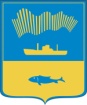 АДМИНИСТРАЦИЯ ГОРОДА МУРМАНСКАКОМИТЕТ ПО ОБРАЗОВАНИЮПРИКАЗ___02.11.2020___                                                                              № ___1744___Об утверждении перечня опорных общеобразовательных учреждений                                   города Мурманска, реализующих адаптированные основные общеобразовательные программы для обучающихся                                                 с ограниченными возможностями здоровья	В соответствии со статьями 15, 79 Федерального закона от 29.12.2012                № 273-ФЗ «Об образовании в Российской Федерации», целях реализации сетевых образовательных услуг по сопровождению инклюзивного обучения, обеспечения организационно-методического сопровождения инклюзивного образования,  во исполнение Решения августовского педагогического совещания руководителей общеобразовательных учреждений города Мурманска  от 03.09.2019 №16-01-13/3493 п р и к а з ы в а ю: 1. Утвердить прилагаемый перечень опорных общеобразовательных учреждений города Мурманска, реализующих адаптированные основные общеобразовательные программы (далее – АООП) для обучающихся                                   с ограниченными возможностями здоровья.2. Директору МБУ ДПО г. Мурманска ГИМЦ РО (Н.А. Демьянченко) разместить перечень опорных общеобразовательных учреждений города Мурманска, реализующих АООП для обучающихся с ограниченными возможностями здоровья, на образовательном портале города Мурманска.	3. Контроль исполнения приказа возложить на Корневу С.А., начальника отдела общего образования.Заместитель председателя комитета                                           Н.П. Кочнева                                                                        Утвержденприказом комитета по образованию от ___02.11.2020___ № ___1744___Переченьопорных общеобразовательных учреждений города Мурманска, реализующих адаптированные основные общеобразовательные программы для обучающихся с ограниченными возможностями здоровья№ п/пОбщеобразовательные учрежденияРеализуемые АООП1.МБОУ г. Мурманска ООШ № 58АООП обучающихся с тяжелыми нарушениями речи, АООП для слабовидящих обучающихся2. Филиал МБОУ г. Мурманска СОШ № 27АООП обучающихся с нарушениями опорно-двигательного аппарата3.МБОУ г. Мурманска СОШ № 31АОП обучающихся с умственной отсталостью (интеллектуальными нарушениями)4.МБОУ г. Мурманска СОШ № 56АООП обучающихся с задержкой психического развития5.МБОУ г. Мурманска СОШ № 45АООП обучающихся с задержкой психического развития6.МБОУ г. Мурманска СОШ № 21АООП обучающихся с задержкой психического развития7.МБОУ г. Мурманска СОШ № 18АООП обучающихся с задержкой психического развития, умственной отсталостью  (интеллектуальными нарушениями)